Конспект занятия по развитию речи во второй младшей группепо теме «Цветы»Цель:Уточнить характерные признаки цветов, закрепить умения сравнивать цветы с выделением общих и отличительных признаков, составление короткого рассказа по опорной схеме по вопросам родителей.Задачи:- Закрепить умение детей составлять короткий рассказ по вопросам родителей по опорной схеме;- закреплять произношение звуков (з), (ж), (ш), (у);- развивать у детей инициативную речь, умение поддержать диалог со взрослым, отвечать на вопросы полным ответом;- развивать игровой опыт каждого ребенка, побуждать интерес к игровому общению со взрослым.Ход занятияВводно организационная часть.Давай возьмемся за руки. Собрались с тобой мы в кругЯ твой друг и ты - мой друг.Крепко за руки возьмемсяИ друг другу улыбнемся!Улыбаемся, приветствуюем друг друга.Основная частьДавай закроем глаза и представим, что мы пришли на зеленый лужок.Открывай глазки. Что ты видишь? (Показ картинки с цветами). (Приложение 1.) (Ответы детей).- Чтение стиха: «По солнышку»По солнышку, по солнышку,Дорожкой луговойИду по мягкой травушкеВесеннею порой.И любо мне и веселоГлядеть по сторонам,Голубеньким и беленькимЯ радуюсь цветам.- Предлагаю тебе рассмотреть цветы и ответить на вопросы.- Какого цвета цветы? (Желтые, белые, синие, красные)-Какого цвета листья? (Зеленые)- Какого размера цветы? - большие или маленькие? (Ответы детей)- Что еще есть у цветка? (Стебель, корень)- Значит, цветы разные или одинаковые? (Разные)- Вот какой ты молодец. Хочешь сам попробовать сделать свой цветок?Аппликация  «Собери цветок». (Пример аппликации:Приложение 2.)( Раздать ребенку части цветов).- Садись за стол, принимайся за работу. (Дети собирают цветы)- Красивый у тебя получился цветок. Назови свой цветок, опиши нам его (описывает цветок, используя опорную схему).-Название (Мой цветок называется…);-Размер (Он большой/маленький);-Цвет (Он … цвета);-Форма цветка (Он овальный, круглый).- Цветы очень похожи на нас, людей. Ночью мы спим, и цветы закрывают свои лепестки и отдыхают. А утром мы просыпаемся, открываем глаза, и цветы раскрывают свои лепестки.- Хочешь стать цветком? Приготовь свои ручки и пальчики.Пальчиковая гимнастика: «Цветок»Кисти рук у запястья соединить, а пальцы плавно развести в стороны,Изображая раскрывшийся цветок.К вечеру цветок опять раскрывает венчик,Пальцы сомкнуть - «нераскрывшийся цветок»И теперь он будет спатьКисти рук - в исходное положениеДо утра как птенчикКисти рук - под щеку- Придумай много разных слов про цветы (Ответы детей: красивые, яркие, красные... душистые).Дыхательная гимнастика: (развиваем речевое дыхание). Продемонстрировать, как нужно сделать глубокий вдох через нос, а выдох ртом. На выдохе произнести фразу: «Ах, как пахнет!»- Предлагаю тебе понюхать цветы. (Дети повторяют упражнение).Динамическая пауза: (имитация движений и звуков)- Вдруг подул сильный ветер. Как шумит ветер? ( Ш-ш-ш, ш-ш-ш)- Цветы наклонились в одну сторону, в другую.- Ветер стал дуть еще сильней, и цветы закружились (дети кружатся на месте). (У-у-у, у-у-у)- К красивым цветам прилетели пчелы, и зажужжали. (Ж-ж-ж, ж-ж-ж)- И веселые комарики решили покружить вокруг цветов и зазвенели. (З-з-з, з-з-з).- Но ветерок распугал всех насекомых. И насекомые разлетелись (Ш-ш-ш, ш-ш-ш).И на лугу стало тихо и спокойноЗаключительная часть (рефлексия)- Скажи, зачем нам цветы? (Ответы детей)- А стоит ли рвать цветы? (Ответы детей)- Правильно, цветов много, но если их срывать, то они завянут, погибнут. Пусть лучше цветы всегда будут на наших лугах и клумбах, и будут долго радовать нас.Если я сорву цветок,Если ты сорвешь цветок,Если вместе я и ты,Если мы сорвем цветы,Опустеют все поляны,И не будет красоты.- А нам пора возвращаться домой, закроем все глазки. И представим, что легкий ветерок нас вернул в дом.- Вот мы и дома.- Где мы были? (На лугу)- Что мы там видели? (Цветы, ландыши, ромашки, одуванчики, пчел, комаров…)- Давай вспомним, что есть у каждого цветка? (Лепестки, стебель, листья, корень)- Кто прилетал к цветам? (Насекомые…)Приложение 1.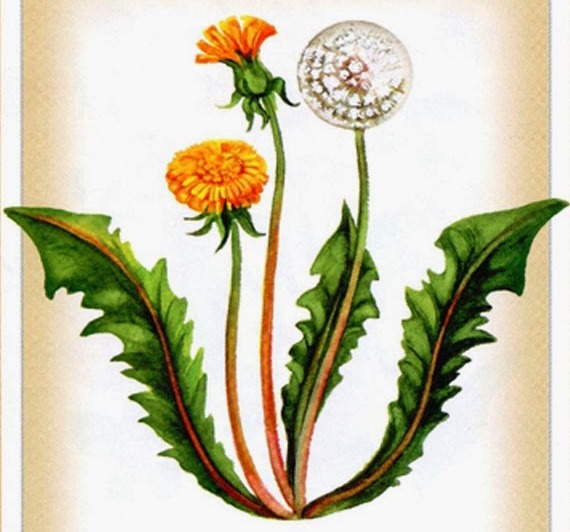 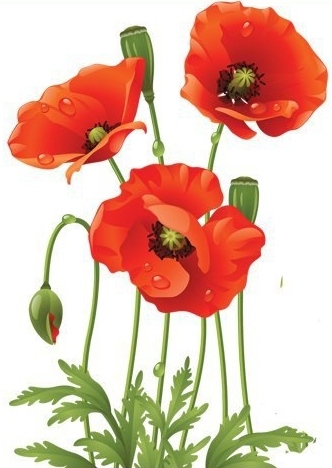 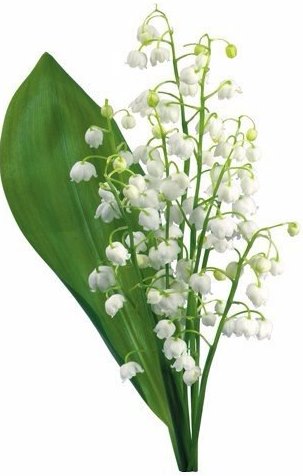 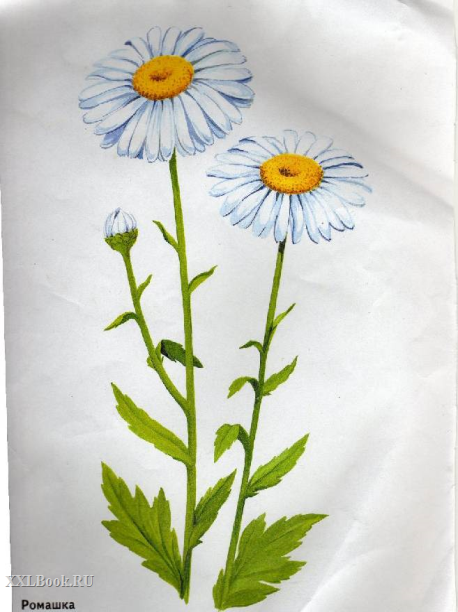 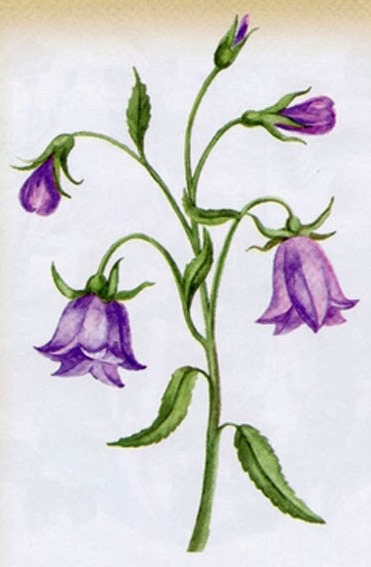 Приложение 2.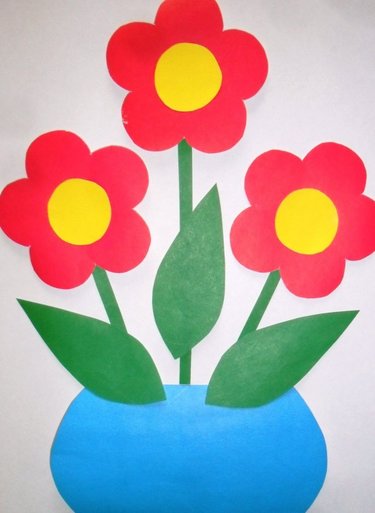 